ИСПОЛЬЗОВАНИЕ ИНТЕРАКТИВНОЙ  ДОСКИ НА УРОКАХ АНГЛИЙСКОГО ЯЗЫКАШевченко Фаина Дмитриевна,преподаватель английского языка ГБПОУ «Чайковский индустриальный  колледж», г. Чайковский Пермского краяС мелочей хорошо начинать,в них кроется суть вещей.Поняв детали, уяснишь и все остальное.Ричард РалИспользование современных информационных технологий в образовательной системе в наше время является неотъемлемой частью учебного процесса.Так как в современном мире инновационные технологии модернизируются с каждым годом, то и жить, и быть успешным сможет тот, кто сам умеет использовать современные технологии. Одним из таких примеров может быть интерактивная доска. Интерактивная доска – это большой сенсорный экран, подключенный к компьютеру, позволяющий управлять программой без использования мышки и клавиатуры.Интерактивная доска совмещает в себе как традиционные методы работы,так и современные. Материалы, представляемые с помощью интерактивной доски, делают урок более увлекательным и динамичным.Использование интерактивных технологий мотивирует обучающихся к активной работе на занятиях.На уроках английского языка интерактивная доска может применяться на различных этапах урока и при обучении различным видам речевой деятельности: во время фонетической и речевой зарядки, введения и отработки лексики и речевых моделей, активизации грамматического материала, обучению правописанию и восприятию иноязычной речи на слух.ЧТЕНИЕ:-Установление соответствий;- Восстановление текста;-Выделение информации и т.д.;ГОВОРЕНИЕ:-Незаконченное предложение;- Соотнесение реплик в диалоге;- Установление соответствий и т.д.;ПИСЬМО:-Распределение на группы;- Убери лишнее;- Сопоставление;- Заполнение пробелов; - Восстановление текста -Текст с пропусками;  - Шторкаи т.д.;АУДИРОВАНИЕ:-Аудиозаписи, сделанные носителями языка, удобный интерфейс, игровая форма позволяют заинтересовать студента и добиться определенных результатов при обучении восприятию и пониманию иностранной речи на слух.Мастерство каждого педагога таит в себе множество секретов. И чтобы раскрыть секреты мастерства необходимо начать с деталей. У меня есть свой собственный педагогический опыт, которым я готова поделиться.Я представлю свой урок «Мы – волонтёры», с помощью интерактивной доски.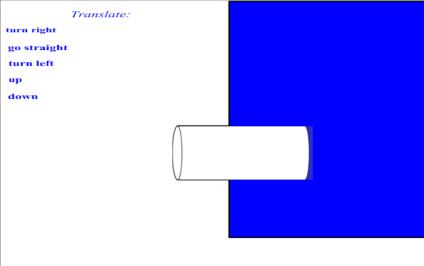 Рисунок 1. Волшебная труба.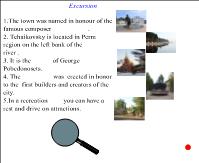 Рисунок 2. Правильный выбор.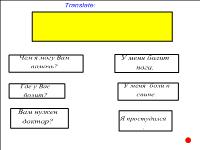 Рисунок 3. Ответ-невидимка.Вам представлены 3 приёма, и как вы думаете, что их объединяет. Их объединяет то, что в каждом приёме реализуется самоконтроль обучающихся,но разными способами.Казалось бы, что это мелочи педагогической жизни, как правило, мелочи отображают суть. Таким образом, мы можем прийти к такому выводу, что информационные технологии открывают новые возможности для совершенствования учебного процесса.Анализ уроков и интерактивных заданий к ним доказывает, что использование интерактивной доски позволяет включить всех студентов в процесс познания на максимальном для каждого обучающегося уровне успешности, стимулировать развитие мыслительной и творческой активности, интенсифицировать процесс обучения, способствовать увлечению предметом, созданию наилучших условий для овладения навыками говорения и восприятия речи на слух, что обеспечивает, в конечном счете эффективность усвоения материала на уроках иностранного языка.Список литературы:Драговская Светлана Тимофеевна. Использование функциональных возможностей интерактивной доски на уроках иностранного языка http://www.festival.1septenber.ru/. Тарасова Вера Анатольевна «Интерактивная доска на уроках – плюсы и минусы» http://www.festival.1septenber.ru/. http://interaktiveboard.ru/publ. Урок английского языка «Мы – волонтеры». Программа Smart Notebook 10. 